Zuchtprogramme für KaltblutrassenZuchtprogramm für die Rasse Freiberger des Verbandes der Pony- und Pferdezüchter Hessen e. V.1.	Angaben zum Ursprungszuchtbuch	32.	Geografisches Gebiet	33.	Umfang der Zuchtpopulation im Verband	34.	Zuchtziel, einschließlich der Rassemerkmale	35.	Eigenschaften und Hauptmerkmale	36.	Selektionsmerkmale	57.	Zuchtmethode	68.	Unterteilung des Zuchtbuches	69.	Eintragungsbestimmungen in das Zuchtbuch	6(9.1) Zuchtbuch für Hengste	6(9.1.1) Hengstbuch I (Hauptabteilung des Zuchtbuches)	6(9.1.2) Hengstbuch II (Hauptabteilung des Zuchtbuches)	7(9.1.3) Anhang (Hauptabteilung des Zuchtbuches)	7(9.1.4) Fohlenbuch (Hauptabteilung des Zuchtbuches)	8(9.2) Zuchtbuch für Stuten	8(9.2.1) Stutbuch I (Hauptabteilung des Zuchtbuches)	8(9.2.2) Stutbuch II (Hauptabteilung des Zuchtbuches)	8(9.2.3) Anhang (Hauptabteilung des Zuchtbuches)	8(9.2.4) Fohlenbuch (Hauptabteilung des Zuchtbuches)	810.	Tierzuchtbescheinigungen	9(10.1) Tierzuchtbescheinigung als Abstammungsnachweis	9(10.1.1) Ausstellung eines Abstammungsnachweises	9(10.1.2) Mindestangaben im Abstammungsnachweis	9(10.2) Tierzuchtbescheinigung als Geburtsbescheinigung	10(10.2.1) Ausstellung einer Geburtsbescheinigung	10(10.2.2) Mindestangaben in der Geburtsbescheinigung	10(10.3) Tierzuchtbescheinigung für Zuchtmaterial	1011.	Selektionsveranstaltungen	10(11.1) Körung	10(11.2) Stutbucheintragung	10(11.3) Leistungsprüfungen	11(11.3.1) Hengstleistungsprüfungen	11(11.3.1.1) Stations- und Feldprüfung	11(11.3.1.2) Turniersportprüfung	11(11.3.1.3) Voraussetzung für die Eintragung in das Hengstbuch I	12(11.3.2) Zuchtstutenprüfungen	12(11.3.2.1) Stations- und Feldprüfung	12(11.3.2.2) Feldtest gem. den aktuellen Vorgaben des Ursprungszuchtbuches (Exterieur/Fahren/Reiten)	12(11.3.2.3) Turniersportprüfung	12(11.3.2.4) Voraussetzung für die Eintragung in das Stutbuch I	1312.	Identitätssicherung/Abstammungssicherung	1313.	Einsatz von Reproduktionstechniken	13(13.1) Künstliche Besamung	13(13.2) Embryotransfer	13(13.3) Klonen	1314.	Berücksichtigung gesundheitlicher Merkmale sowie genetischer Defekte bzw. Besonderheiten	1315.	Zuchtwertschätzung	1416.	Beauftragte Stellen	1417.	Weitere Bestimmungen	14(17.1) Vergabe einer Lebensnummer (Internationale Lebensnummer Pferd – Unique Equine Lifenumber – UELN)	14(17.2) Vergabe eines Namens bei der Eintragung in das Zuchtbuch	14(17.3) Vergabe eines Zuchtbrandes	14(17.3.1) Beauftragte für die Kennzeichnung	14(17.3.2) Zuchtbrand	15(17.4) Transponder	15(17.5) Sonstige Bestimmungen	15(17.6) Suffixregelung für Kaltblüter und Schweres Warmblut	15Zuchtprogramme für KaltblutrassenZuchtprogramm für die Rasse Freiberger des Verbandes der Pony- und Pferdezüchter Hessen e. V.Angaben zum UrsprungszuchtbuchDer Schweizerische Freibergerzuchtverband, Les Longs Prés, CH-1580 Avenches, Schweiz ist die Organisation, die im Sinne der Vorgaben der EU das Zuchtbuch über den Ursprung der Rasse Freiberger führt. Der Verband führt ein Filialzuchtbuch und hält die durch die Ursprungszuchtorganisation auf www.fm-ch.ch/de aufgestellten Grundsätze ein. Geografisches GebietDas geographische Gebiet, in dem der Verband der Pony- und Pferdezüchter Hessen e. V. das Zuchtprogramm durchführt, umfasst das Gebiet der Bundesrepublik Deutschland.Umfang der Zuchtpopulation im VerbandDer Umfang der Population beträgt (Stand 01.01.2018):Stuten:		16Hengste:	2Der Umfang der Population der FN-Mitgliedszuchtverbände ist auf der Website www.pferd-aktuell.de/shop/index.php/cat/c135_Jahresberichte-FN---DOKR.html einzusehen.Zuchtziel, einschließlich der RassemerkmaleDas Zuchtprogramm hat einen Zuchtfortschritt im Hinblick auf das definierte Zuchtziel und somit die Verbesserung der Eigenschaften der Rasse zum Ziel und umfasst alle Maßnahmen und Aktivitäten, die diesem Ziel dienlich sind.Gezüchtet wird ein ausdrucksvolles, rassetypisches, mittelrahmiges, korrektes, leistungsstarkes, umgängliches und marktgerechtes Pferd im mittelschweren Typ mit schwungvollen, elastischen, korrekten Bewegungen und trittsicheren Gängen. Aufgrund seines hervorragenden Charakters, seiner Leistungsbereitschaft, Fahr- und Reiteignung sowie Fruchtbarkeit, Robustheit, Frühreife und Leichtfuttrigkeit soll es ein typisches Fahr- und Reitpferd für Freizeit und Landwirtschaft sein.Eigenschaften und HauptmerkmaleSelektionsmerkmaleFür die Eintragung in die Zuchtbücher (außer Fohlenbuch) werden nachfolgende Merkmale der äußeren Erscheinung unter besonderer Berücksichtigung des Bewegungsablaufes bewertet (Leistungsprüfung Exterieur).Eintragungsmerkmale:1. 	Typ (Rasse -und Geschlechtstyp) (Typ/Ausdruck)2. 	Körperbau (Exterieur)3. 	Korrektheit des Ganges (Exterieur)4. 	Schritt (GGA)5. 	Trab (GGA) 6. 	Galopp (bei Stuten: sofern bei Zuchtbucheintragung erfasst) (GGA)Gesamteindruck (im Hinblick auf die Eignung als Reit- und Fahrpferd) (Typ/Ausdruck)8. 	Verhalten und Umgänglichkeit während der ExterieurbewertungDie Gesamtnote errechnet sich aus dem arithmetischen Mittel der erfassten Eintragungsmerkmale. Die Bewertung erfolgt in ganzen/halben Noten nach dem, in der Satzung unter Nummer B.15 (Grundbestimmungen zur Bewertung von Zuchtpferden), erläuterten System.Darüber hinaus wird nach weiteren Merkmalen selektiert:GesundheitInterieurReit-, Spring- und FahranlageZuchtmethodeDas Zuchtbuch der Rasse Freiberger ist geschlossen. Das Zuchtziel wird angestrebt mit der Methode der Reinzucht. Es sind keine anderen Rassen zugelassen. Am Zuchtprogramm nehmen nur diejenigen Pferde teil, die in der Hauptabteilung des Zuchtbuches (außer Fohlenbuch und Anhang) eingetragen sind.Unterteilung des ZuchtbuchesDie Hauptabteilung des Zuchtbuches für Hengste wird unterteilt in die KlassenHengstbuch I (studbook)Hengstbuch II  (basis)Anhang (register) undFohlenbuch.Die Hauptabteilung des Zuchtbuches für Stuten wird unterteilt in die KlassenStutbuch I, (studbook)Stutbuch II (basis)Anhang (register) undFohlenbuch.Eintragungsbestimmungen in das ZuchtbuchDie Bestimmungen unter B8 der Satzung sind grundlegende Voraussetzungen für die Eintragung. Es werden Hengste und Stuten nur dann in ein Zuchtbuch eingetragen, wenn sie identifiziert sind, ihre Abstammung nach den Regeln des Zuchtbuches festgestellt wurde und sie die nachfolgend aufgeführten Eintragungsbedingungen erfüllen. Ein Pferd aus einem anderen Zuchtbuch der Rasse muss in die Klasse des Zuchtbuches eingetragen werden, deren Kriterien es entspricht.(9.1) Zuchtbuch für Hengste(9.1.1) Hengstbuch I (Hauptabteilung des Zuchtbuches)Eingetragen werden frühestens im 3. Lebensjahr Hengste, deren Eltern in der Hauptabteilung der Rasse (außer Fohlenbuch und Anhang) eingetragen sind,die zur Überprüfung der Identität vorgestellt wurden,deren väterliche und mütterliche Abstammung mittels DNA-Profil bestätigt wurde,deren Widerriststockmaß bei der Eintragung 150 cm bis 160 cm beträgt,die kein Birkauge haben,die keine weißen Abzeichen am Kopf, die die (seitliche) Augenbogenlinie überschreiten, aufweisen,die keine weißen Abzeichen an den Gliedmaßen über der Mitte der Karpal- bzw. Sprunggelenke aufweisen,die keine genetisch bedingten weißen Abzeichen am Körper aufweisen,die auf einer Sammelveranstaltung (Körung) des Zuchtverbandes gemäß B.15 der Satzung und gemäß (11.1) Körung dieses Zuchtprogramms mindestens die Gesamtnote 7,0 erhalten haben, wobei die Wertnote 5,0 in keinem Eintragungsmerkmal unterschritten wurde,die im Rahmen einer tierärztlichen Untersuchung gemäß B.16 der Satzung die Anforderungen an die Zuchttauglichkeit und Gesundheit erfüllen und gemäß der tierärztlichen Bescheinigung (Anlage 2) untersucht wurden sowie keine gesundheitsbeeinträchtigenden Merkmale gemäß Liste (Anlage 1) aufweisen und bei denen hinsichtlich der röntgenologischen Untersuchung (Strahlbeine; von vorne, von der Seite, tangential) keine entscheidenden Bedenken (Röntgenklasse mindestens 2-3 oder besser) vorliegen unddie die Hengstleistungsprüfung nach (11.3.1.3) vollständig abgeschlossen haben.(9.1.2) Hengstbuch II (Hauptabteilung des Zuchtbuches)Auf Antrag werden frühestens im 3. Lebensjahr Hengste eingetragen, deren Eltern in der Hauptabteilung der Rasse (außer Fohlenbuch und Anhang) eingetragen sind,deren Identität überprüft worden ist,deren väterliche und mütterliche Abstammung mittels DNA-Profil bestätigt wurde,die im Rahmen einer tierärztlichen Untersuchung gemäß B.16 der Satzung die Anforderungen an die Zuchttauglichkeit und Gesundheit erfüllen und gemäß der tierärztlichen Bescheinigung (Anlage 2) untersucht wurden sowie keine gesundheitsbeeinträchtigenden Merkmale gemäß Liste (Anlage 1) aufweisen und bei denen hinsichtlich der röntgenologischen Untersuchung (Strahlbeine; von vorne, von der Seite, tangential) keine entscheidenden Bedenken (Röntgenklasse mindestens 2-3 oder besser) vorliegen.Darüber hinaus können Nachkommen von im Anhang eingetragenen Zuchtpferden eingetragen werden, wenn die Anhang-Vorfahren über drei Generationen mit Zuchtpferden aus der Hauptabteilung (außer Fohlenbuch und Anhang) angepaart wurden,die zur Überprüfung der Identität vorgestellt wurden,deren väterliche und mütterliche Abstammung mittels DNA-Profil bestätigt wurde,die in der Bewertung der äußeren Erscheinung gemäß B.15 der Satzung mindestens eine Gesamtnote von 6,0 erreichen, wobei die Wertnote 5,0 in keinem Eintragungsmerkmal unterschritten wurde,die im Rahmen einer tierärztlichen Untersuchung gemäß B.16 der Satzung die Anforderungen an die Zuchttauglichkeit und Gesundheit erfüllen und gemäß der tierärztlichen Bescheinigung (Anlage 2) untersucht wurden sowie keine gesundheitsbeeinträchtigenden Merkmale gemäß Liste (Anlage 1) aufweisen und bei denen hinsichtlich der röntgenologischen Untersuchung (Strahlbeine; von vorne, von der Seite, tangential) keine entscheidenden Bedenken (Röntgenklasse mindestens 2-3 oder besser) vorliegen.(9.1.3) Anhang (Hauptabteilung des Zuchtbuches)Auf Antrag werden frühestens im 3. Lebensjahr Hengste eingetragen, deren Eltern im Zuchtbuch der Rasse eingetragen sind unddie nicht die Eintragungsvoraussetzungen für das Hengstbuch I und II erfüllen.Die Eintragung von Pferden, die im Fohlenbuch eingetragen sind, erfolgt automatisch, wenn von diesen Nachkommen registriert werden. (9.1.4) Fohlenbuch (Hauptabteilung des Zuchtbuches)Im Jahr der Geburt werden alle Hengstfohlen eingetragen, deren Eltern im Zuchtbuch der Rasse eingetragen sind.(9.2) Zuchtbuch für Stuten(9.2.1) Stutbuch I (Hauptabteilung des Zuchtbuches)Es werden Stuten eingetragen, die im Jahr der Eintragung mindestens dreijährig sind,deren Eltern in der Hauptabteilung der Rasse (außer Fohlenbuch und Anhang) eingetragen sind,die zur Überprüfung der Identität vorgestellt wurden,die auf einer Sammelveranstaltung des Verbandes in der Bewertung der äußeren Erscheinung gemäß B.15 der Satzung und gemäß (11.2) Stutbucheintragung dieses Zuchtprogramms mindestens eine Endnote von 6,0 erzielt haben oder die einen Feldtest gemäß (11.3.2.4) absolviert haben,die keine gesundheitsbeeinträchtigenden Merkmale gemäß Liste (Anlage 1) aufweisen.(9.2.2) Stutbuch II (Hauptabteilung des Zuchtbuches)Es werden Stuten eingetragen, die im Jahr der Eintragung mindestens dreijährig sind,deren Eltern in der Hauptabteilung der Rasse (außer Fohlenbuch und Anhang) eingetragen sind,deren Identität überprüft worden ist,die keine gesundheitsbeeinträchtigenden Merkmale gemäß Liste (Anlage 1) aufweisen.Darüber hinaus können Nachkommen von im Anhang eingetragenen Zuchtpferden eingetragen werden, wenn die Anhang-Vorfahren über zwei Generationen mit Zuchtpferden aus der Hauptabteilung (außer Fohlenbuch und Anhang) angepaart wurden,die zur Überprüfung der Identität vorgestellt wurden,die in der Bewertung der äußeren Erscheinung gemäß B.15 der Satzung mindestens eine Gesamtnote von 6,0 erreicht haben, wobei die Wertnote 5,0 in keinem Eintragungsmerkmal unterschritten wurde,die keine gesundheitsbeeinträchtigenden Merkmale gemäß Liste (Anlage 1) aufweisen.(9.2.3) Anhang (Hauptabteilung des Zuchtbuches)Es werden Stuten eingetragen, die im Jahr der Eintragung mindestens dreijährig sind,deren Eltern im Zuchtbuch der Rasse eingetragen sind und,die nicht die Eintragungsvoraussetzungen für das Stutbuch I und II erfüllen.Die Eintragung von Pferden, die im Fohlenbuch eingetragen sind, erfolgt automatisch, wenn von diesen Nachkommen registriert werden. (9.2.4) Fohlenbuch (Hauptabteilung des Zuchtbuches)Im Jahr der Geburt werden alle Stutfohlen eingetragen, deren Eltern im Zuchtbuch der Rasse eingetragen sind.TierzuchtbescheinigungenTierzuchtbescheinigungen werden für Fohlen gemäß den Grundbestimmungen unter B.9 der Satzung und nach dem folgenden Schema erstellt.(10.1) Tierzuchtbescheinigung als Abstammungsnachweis(10.1.1) Ausstellung eines AbstammungsnachweisesDie Ausstellung eines Abstammungsnachweises erfolgt, wenn folgende Voraussetzungen erfüllt sind:Der Vater ist im Jahr der Bedeckung oder spätestens im Jahr der Geburt des Fohlens (bis einschließlich zum 31.12. des Jahres) im Hengstbuch I oder Hengstbuch II und die Mutter im Jahr der Bedeckung oder spätestens im Jahr der Geburt des Fohlens (bis einschließlich zum 31.12. des Jahres) in das Stutbuch I oder Stutbuch II eingetragen.Deckbescheinigung und Abfohlmeldung wurden fristgerecht gemäß Satzung vorgelegt.Die Identifizierung des Fohlens (bei Fuß der Mutter oder durch Abstammungsüberprüfung) ist durch den Zuchtleiter oder seinen Beauftragten erfolgt. Sind die vorstehenden Bedingungen des 2. und/oder 3. Spiegelstriches nicht erfüllt, dann ist die Identität mittels einer Abstammungsüberprüfung nachzuweisen. Der Züchter bzw. Besitzer des Pferdes ist dafür verantwortlich, dass alle in der Tierzuchtbescheinigung angegebenen Daten zutreffend sind. Abweichungen oder Unrichtigkeiten sind unverzüglich dem Verband zu melden. Darüber hinaus ist der Züchter bzw. Besitzer verpflichtet, die Tierzuchtbescheinigung sorgfältig aufzubewahren, da u.a. eine spätere Eintragung des Pferdes in das Zuchtbuch nur vorgenommen werden kann, wenn eine gültige Tierzuchtbescheinigung vorgelegt wird. (10.1.2) Mindestangaben im AbstammungsnachweisDer Abstammungsnachweis muss mindestens folgende Angaben enthalten:Name des Zuchtverbandes und Angabe der Website,Ausstellungstag und -ort,Lebensnummer (UELN), Rasse,Name, Anschrift und E-Mailadresse (sofern vorhanden) des Züchters und des Eigentümers,Deckdatum der Mutter,Geburtsdatum, Code des Geburtslandes, Geschlecht, Farbe und Abzeichen, Kennzeichnung,Klasse, in die das Pferd sowie seine Eltern eingetragen sindNamen, Lebensnummern (UELN), Farbe und Rasse der Eltern und Namen, Lebensnummern (UELN) und Rassen einer weiteren Generation,die Unterschrift des für die Zuchtarbeit Verantwortlichen oder seines Vertreters,Körurteildas neueste Ergebnis der Leistungsprüfungen und der Zuchtwertschätzung des Pferdes, mit Datum, oder die Website, auf der die Ergebnisse veröffentlicht sind.Angaben zu genetischen Defekten und Besonderheiten des Pferdes,Methode und Ergebnisse der Abstammungsüberprüfungen bei Zuchttieren, die für die Entnahme von Zuchtmaterial vorgesehen sind, bei einem Pferd, das aus einem Embryotransfer hervorgegangen ist, außerdem die Angaben seiner genetischen Eltern sowie deren DNA- oder Blut-TypName und Funktion des Unterzeichners.(10.2) Tierzuchtbescheinigung als Geburtsbescheinigung(10.2.1) Ausstellung einer Geburtsbescheinigung Die Ausstellung einer Geburtsbescheinigung erfolgt, wenn die Bedingungen für einen Abstammungsnachweis nicht erfüllt, jedoch folgende Voraussetzungen gegeben sind:Deckbescheinigung und Abfohlmeldung wurden fristgerecht gemäß Satzung vorgelegt.die Identifizierung des Fohlens (bei Fuß der Mutter oder durch Abstammungsüberprüfung) ist durch den Zuchtleiter oder seinen Beauftragten erfolgt.(10.2.2) Mindestangaben in der GeburtsbescheinigungDie Geburtsbescheinigung muss die gleichen Angaben enthalten wie der Abstammungsnachweis, sofern vorhanden. (10.3) Tierzuchtbescheinigung für Zuchtmaterial Tierzuchtbescheinigungen gemäß VO (EU) 2016/1012 werden auch ausgestellt bei der Abgabe von Zuchtmaterial, wenn das Spendertier im Zuchtbuch des Zuchtverbandes eingetragen ist. Der Zuchtverband macht hierbei Gebrauch von der Ausnahme nach Artikel 31 (2) b der VO (EU) 2016/1012. Die Tierzuchtbescheinigung für Samen und Eizellen besteht aus zwei Abschnitten, wobei der Zuchtverband den Abschnitt A ausstellt. Abschnitt B wird durch die Besamungsstation/Embryotransfereinrichtung ausgefertigt. Die Tierzuchtbescheinigung für Embryonen besteht aus drei Abschnitten, wobei der Zuchtverband die Abschnitte A und/oder B ausstellt. Abschnitt C wird durch die Embryotransfereinrichtung ausgefertigt.Selektionsveranstaltungen(11.1) KörungEs gelten grundsätzlich die Bestimmungen gemäß B.16 der Satzung.Das Mindestalter eines Hengstes für die Körung beträgt zwei Jahre. Um geordnete Körveranstaltungen sicherzustellen, kann eine Vorauswahl der zur Körung angemeldeten Hengste stattfinden. Findet eine Vorauswahl statt, ist diese unter anderem eine Voraussetzung für die Zulassung der Hengste zur betreffenden Körveranstaltung. Die Auswahlkommission trifft die Vorauswahlentscheidung.Ein Hengst kann nur gekört werden, wenn er in der Bewertung (gemäß B.15 der Satzung) eine Gesamtnote von mindestens 7,0 erreicht und in keinem Merkmal schlechter als 5,0 bewertet wird, unddie gesundheitlichen Voraussetzungen gemäß Anlage 1 unddie Anforderungen an die Zuchttauglichkeit gemäß B.16 der Satzung erfüllt.Die Körergebnisse anderer tierzuchtrechtlich anerkannter Verbände können übernommenwerden (Anerkennung).(11.2) StutbucheintragungDas Mindestalter einer Stute für die Stutbucheintragung beträgt drei Jahre. Die Bewertung erfolgt nach B.15 der Satzung.Zur Bewertung der äußeren Erscheinung für die Eintragung in das Stutbuch I werden nur Stuten zugelassen:deren Vorfahren über vier Generationen in der Hauptabteilung (außer Fohlenbuch und Anhang) oder einer der Hauptabteilung entsprechenden Abteilung eines Zuchtbuches eines Zuchtverbandes eingetragen sind.(11.3) Leistungsprüfungen(11.3.1) Hengstleistungsprüfungen Die Prüfungen werden nach den allgemein anerkannten Regeln des Reit- und Fahrsports durchgeführt. Sie sind Leistungsprüfungen im Sinne des Tierzuchtgesetzes und können als Stations-, Feld- oder Turniersportprüfung absolviert werden. Hengste und Stuten können zusammen geprüft werden. Hengste, die die Eigenleistungsprüfung gemäß (11.3.1.1) mit einer gewichteten Endnote von 7,5 und besser erzielt haben, oder gemäß (11.3.1.2) die vorgeschriebenen Erfolge in Turniersportprüfungen der Disziplinen Dressur, Springen, Vielseitigkeit oder Fahren aufweisen können, erhalten den Titel „Leistungshengst“.(11.3.1.1) Stations- und FeldprüfungDie Hengstleistungsprüfungen werden gemäß der LP-Richtlinien für Leistungsprüfungen von Hengsten, Stuten und Wallachen aller Pony-, Kleinpferde- und sonstigen Rassen der ZVO durchgeführt (Anlage 3). Für die Hengstleistungsprüfungen gelten verbindlich die Besonderen Bestimmungen für Stationsprüfungen, Kurz- und Feldprüfungen der LP-Richtlinien für Leistungsprüfungen von Hengsten, Stuten und Wallachen aller Pony-, Kleinpferde- und sonstigen Rassen (Anlage 3).Für Hengste der Rasse Freiberger werden folgende Leistungsprüfungen der LP-Richtlinie in der jeweils gültigen Fassung anerkannt. Prüfung CIX - 21 Tage Stationsprüfung – ZR Ziehen und FahrenPrüfung EVI - Feldprüfung – ZR Ziehen und Fahren (Schwachholz/Zugschlitten)Prüfung CVI - 30 Tage Stationsprüfung - Zuchtrichtung Reiten und FahrenPrüfung CI - 30 Tage Stationsprüfung für Hengste - Zuchtrichtung Reiten40-Tage-Stationsprüfung gem. den aktuellen Vorgaben des Ursprungzuchtbuches (Fahren/Reiten)Feldtest gem. den aktuellen Vorgaben des Ursprungszuchtbuches (Exterieur/Fahren/Reiten)(11.3.1.2) TurniersportprüfungAlternativ zur Eigenleistungsprüfung auf Station gilt die Leistungsprüfung auch dann als abgelegt, wenn die Hengste Erfolge in Turniersportprüfungen nachweisen können. Die Turniersportprüfung wird in den Disziplinen Dressur, Springen, Vielseitigkeit und Fahren durchgeführt.Folgende Turniersportergebnisse in Aufbau- oder Turniersportprüfungen werden berücksichtigt: die 5malige nach § 38 (2) LPO Registrierte Platzierung in der Dressur mindestens in Kl. L und/oderr registrierte Platzierung im Springen mindestens in Kl. L und/oder registrierte Platzierung in der Vielseitigkeit mindestens in Kl. VA und/oder registrierte Platzierung im Fahren mindestens in Kl. M (Einspänner, kombinierte Prüfung) und/oderregistrierte Platzierung in jeweils höheren Klassen.(11.3.1.3) Voraussetzung für die Eintragung in das Hengstbuch IEingetragen werden frühestens im 3. Lebensjahr Hengste, die gemäß (11.3.1.1) in einer Hengstleistungsprüfung auf Station oder im Feld oder in vergleichbaren Prüfungen eine gewichtete Endnote von 7,0 und besser erzielt haben, wobei keine der Merkmalsnoten unter 5,0 liegen darf oder gemäß (11.3.1.2) die vorgeschriebenen Erfolge in Turniersportprüfungen der Disziplinen Dressur, Springen, Vielseitigkeit oder Fahren erreicht haben.Hengste, die noch keine Eigenleistungsprüfung abgelegt haben, können unter der Bedingung vorläufig eingetragen werden, dass sie die Prüfung bis zum Ende des Kalenderjahres, in dem sie ihren 4. Geburtstag haben, ablegen. Hengste, die die Eigenleistung zu einem späteren Zeitpunkt ablegen, können auf Antrag wieder eingetragen werden.(11.3.2) ZuchtstutenprüfungenDie Prüfungen werden nach den allgemein anerkannten Regeln des Fahrsports durchgeführt. Sie sind Leistungsprüfungen im Sinne des Tierzuchtgesetzes und können als Stations-, Feld- oder Turniersportprüfung absolviert werden. Stuten, die die Eigenleistungsprüfung gemäß (11.3.2.1) mit einer gewichteten Endnote von 7,5 und besser absolviert haben oder den Feldtest gemäß (11.3.2.2) erfolgreich absolviert haben oder gemäß (11.3.2.3) die vorgeschriebenen Erfolge in Turniersportprüfungen der Disziplinen Dressur, Springen, Vielseitigkeit oder Fahren aufweisen können, erhalten den Titel „Leistungsstute“.(11.3.2.1) Stations- und FeldprüfungDie Zuchtstutenprüfungen werden gemäß der LP-Richtlinien für Leistungsprüfungen von Hengsten, Stuten und Wallachen aller Pony-, Kleinpferde- und sonstigen Rassen der ZVO durchgeführt (Anlage 3). Für die Zuchtstutenprüfungen gelten verbindlich die Besonderen Bestimmungen für Stationsprüfungen, Kurz- und Feldprüfungen der LP-Richtlinien für Leistungsprüfungen von Hengsten, Stuten und Wallachen aller Pony-, Kleinpferde- und sonstigen Rassen (Anlage 3).Für Stuten der Rasse Freiberger werden folgende Leistungsprüfungen der LP-Richtlinie in der jeweils gültigen Fassung anerkannt. Prüfung CIX- 21 Tage Stationsprüfung – ZR Ziehen und FahrenPrüfung CII - 14 Tage Stationsprüfung für Stuten und Wallache - Zuchtrichtung ReitenPrüfung EVI- Feldprüfung – ZR Ziehen und Fahren (Schwachholz)(11.3.2.2) Feldtest gem. den aktuellen Vorgaben des Ursprungszuchtbuches (Exterieur/Fahren/Reiten)(11.3.2.3) TurniersportprüfungAlternativ zur Eigenleistungsprüfung auf Station gilt die Leistungsprüfung auch dann als abgelegt, wenn die Stuten Erfolge in Turniersportprüfungen nachweisen können. Die Turniersportprüfung wird in den Disziplinen Dressur, Springen, Vielseitigkeit und Fahren durchgeführt.Folgende Turniersportergebnisse in Aufbau- oder Turniersportprüfungen werden berücksichtigt: die 5malige nach § 38 (2) LPO registrierte Platzierung in der Dressur in Kl. A und/oder registrierte Platzierung im Springen in Kl. A und/oder registrierte Platzierung in der Vielseitigkeit in Kl. VA und/oder registrierte Platzierung im Fahren in Kl. A (Einspänner, kombinierte Prüfung) und/oderregistrierte Platzierung in jeweils höheren Klassen.(11.3.2.4) Voraussetzung für die Eintragung in das Stutbuch IEs werden Stuten eingetragen, die im Jahr der Eintragung mindestens dreijährig sind,die einen Feldtest mit einer Endnote von mindestens 7,0 absolviert haben, in den beiden Teilnoten „Fahren“ und „Reiten“ mindestens 5,0, in keinem Einzelmerkmal weniger als 5,0 erreicht haben und die in der Teilnote „Exterieur“ mindestens 7,0, in keinem Einzelmerkmal weniger als 5,0 erreicht haben.Identitätssicherung/AbstammungssicherungFür jedes eingetragene Pferd bzw. zur Eintragung vorgestellte Pferd kann der Verband eine Abstammungsüberprüfung nach den Methoden unter B.12.1 der Satzung verlangen. Eine Überprüfung der Abstammung ist bei mindestens 10 Prozent der Fohlen vorzunehmen. Die Ergebnisse der Abstammungsüberprüfung werden im Zuchtbuch vermerkt. Kann die Abstammung nicht geklärt werden, werden die Pferde nicht eingetragen. Vor Ausstellung von Tierzuchtbescheinigungen muss eine Abstammungsüberprüfung erfolgen, wenn an der angegebenen Abstammung Zweifel bestehen. Dieses ist der Fall, wenneine Stute in der letzten oder vorletzten Rosse von zwei oder mehreren Hengsten gedeckt wurde,die Trächtigkeitsdauer dreißig Tage und mehr von der mittleren Trächtigkeitsdauer von 335 Tagen abweicht, das Fohlen nicht bei Fuß der Mutter identifiziert werden kann.Die Kosten hierfür trägt der Züchter.Zum Zeitpunkt der Eintragung in das Hengstbuch wird vom Verband eine Abstammungsüberprüfung des betreffenden Hengstes angeordnet. Kostenträger ist derjenige, der die Körung oder Eintragung beantragt. Zur Eintragung sind DNA-Typenkarten vorzulegenBei Rassen, bei denen nicht grundsätzlich ein DNA-Profil vorliegt, ist bei Spendertieren für Zuchtmaterial ein DNA-Profil vorzulegen. Einsatz von Reproduktionstechniken(13.1) Künstliche Besamung In der künstlichen Besamung dürfen nur Hengste eingesetzt werden, die im Hengstbuch I oder II des Zuchtbuches eingetragen sind.(13.2) EmbryotransferSpenderstuten dürfen nur für einen Embryotransfer genutzt werden, wenn sie in der Hauptabteilung des Zuchtbuches eingetragen sind.(13.3) KlonenDie Technik des Klonens ist im Zuchtprogramm nicht zulässig. Klone und ihre Nachkommen können nicht in das Zuchtbuch eingetragen werden und sind von der Teilnahme am Zuchtprogramm ausgeschlossen.Berücksichtigung gesundheitlicher Merkmale sowie genetischer Defekte bzw. BesonderheitenHengste sind nur im Hengstbuch I und II und Stuten nur im Stutbuch I und II eintragungsfähig, wenn sie keine gesundheitsbeeinträchtigenden Merkmale aufweisen (Anlage 1). Sofern genetische Defekte und genetische Besonderheiten im Zuchtprogramm Berücksichtigung finden, sind sie in Tierzuchtbescheinigungen anzugeben und entsprechend der VO (EU) 2016/1012 zu veröffentlichen.ZuchtwertschätzungDerzeit wird keine Zuchtwertschätzung durchgeführt.Beauftragte StellenWeitere Bestimmungen(17.1) Vergabe einer Lebensnummer (Internationale Lebensnummer Pferd – Unique Equine Life Number – UELN) Die UELN wird wie folgt vergeben:DE 463 63 00321 17Dabei bedeuten:DE      - Ländercode für Deutschland = 276 = DE 463     - Verbandskennziffer ab Geburtsjahr 2000 (vor 2000 = 363)63 00321 - laufende Nummer innerhalb eines Jahres17       - Geburtsjahr (2017)(17.2) Vergabe eines Namens bei der Eintragung in das ZuchtbuchDer bei der Eintragung in ein Zuchtbuch (außer Fohlenbuch) vergebene Name muss beibehalten werden.(17.3) Vergabe eines Zuchtbrandes(17.3.1) Beauftragte für die KennzeichnungNur Beauftragte des Verbandes sind berechtigt, die Kennzeichnung der Pferde mittels Zuchtbrand durchzuführen.(17.3.2) Zuchtbrand Nur Fohlen, für die eine Tierzuchtbescheinigung ausgestellt wird, können den Zuchtbrand erhalten. Der Zuchtbrand wird auf den linken Hinterschenkel gesetzt und ist freiwillig. Folgendes Brandzeichen wird vergeben: 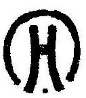 (17.4) TransponderDie Kennzeichnung der Fohlen mittels Transponder erfolgt gemäß B.11.2 und B.11.2.1 der Satzung.(17.5) Sonstige Bestimmungen Lediglich das Ursprungszucht führt eine gesonderte Kreuzungssektion des Zuchtbuches.(17.6) Suffixregelung für Kaltblüter und Schweres Warmblut Als Suffix wird ein dem Pferdenamen nachgestelltes Wort bezeichnet. Es soll eine auf die Zuchtstätte oder den Züchter bezugnehmende Bedeutung haben und darf ausschließlich für von dieser Zuchtstätte oder diesem Züchter gezogene Pferde verwendet werden. Missverständliche Begriffe können abgelehnt werden.Das Suffix ist vom Züchter für seine Zuchtstätte ausschließlich bei der FN zu beantragen. Ist das Suffix über die FN beim Central Prefix Register eingetragen, so ist es automatisch Eigentum des Antragstellers und darf von keinem anderen Züchter benutzt werden. Es ist dann innerhalb aller diesem Register angeschlossenen Zuchtverbänden geschützt. Das Suffix muss für alle Ponys oder Pferde des Züchters, bei denen er als Züchter in der Tierzuchtbescheinigung aufgeführt ist, benutzt werden.Suffixe, die bislang von den Zuchtverbänden nur regional für die Zuchtstätte registriert wurden, werden nicht automatisch in das CPR (Central Prefix Register) übernommen, sondern müssen vom Züchter erneut über die Deutsche Reiterliche Vereinigung beantragt werden. Das Suffix muss mindestens drei und darf höchstens 20 Buchstaben umfassen und sollte möglichst aus einem Wort bestehen. Ist ein Name mit einem registrierten Zuchtstättennamen verbunden, so ist dieser bei Eintragung in ein Zuchtbuch ohne Änderungen oder Ergänzungen zu übernehmen.Anlage 1: KörordnungAnlage 2: ElitehengstAnlage 3: ElitestuteAnlage 4: SchauordnungAnlage 5: DopingsubstanzenAnlage 6: Liste der gesundheitsbeeinträchtigenden MerkmaleAnlage 7: Körordnung der AGSAnlage 8: Körordnung der Ponyforum-ZuchtverbändeAnlage 9: Tierärztliche BescheinigungAnlage 10: LP-Richtlinien für Leistungsprüfungen von Hengsten, Stuten und Wallachen aller Pony-, Kleinpferde- und sonstigen RassenRasseFreibergerHerkunftursprünglich Schweizer JuraGrösseca. 150 - 160 cm im Alter von drei JahrenFarbenZuchtziel sind Braune, Rappen und Füchse mit wenig weißen Abzeichen, übermäßige weiße Abzeichen an Kopf und Gliedmaßen sind unerwünscht. TypEdles, harmonisch gebautes, mittelrahmiges Pferd im mittelschweren Typ, quadratischen Formats, mit einem ausdrucksvollen Kopf, einem großen und vertrauensvollen Auge, einer gut geformten Behalsung, einer kräftigen Muskulatur sowie korrekten, trockenen, fehlerfreien Gliedmaßen. Zuchthengste sollen über einen deutlichen geschlechts- und rassetypischen Ausdruck verfügen. TypUnerwünscht sind insbesondere ein unharmonisches Erscheinungsbild, ein zu schwerer bzw. zu leichter Typ, ein grober Kopf, verschwommene Konturen, zu feine Gliedmaßen, schwammige Gelenke und bei Zuchtpferden ein fehlender geschlechts- resp. rassetypischer Ausdruck.Körperbau/GebäudeErwünscht ist ein harmonischer, für Fahr- und Reitzwecke geeigneter Körperbau. Dazu gehören:ein ausdrucksvoller Kopf mit breiter Stirn, ein gut aufgesetzter Hals mit genügender Ganaschenfreiheit, ein gut ausgeprägter Widerrist mit guter Sattellage, eine lange, schräge Schulter, eine genügend breite und tiefe Brust, ein gut bemuskelter und gut verbundener, tragfähiger Rücken, eine kräftig bemuskelte, lange, leicht geneigte Kruppe, eine harmonische Rumpfaufteilung in Vor-, Mittel- und Hinterhand, ein zum Körperbau passendes, trockenes Fundament mit korrekten, gut entwickelten, tief angesetzten Gelenken, mittellangen Fesseln und wohlgeformten Hufen, einer korrekten, geraden Gliedmaßenstellung, einem gut geformten Sprunggelenk.Unerwünscht sind ein unharmonischer Körperbau, ein kurzer, dicker Hals, mit Unterhals oder mit ungenügender Ganaschenfreiheit, eine kurze steile Schulter, ein nicht ausgeprägter Widerrist, eine ungenügende Sattellage, ein zu kurzer oder überlanger weicher Rücken, eine feste oder aufgewölbte Nierenpartie, eine kurze oder gerade bzw. stark abfallende Kruppe mit hohem Schweifansatz, eine zu breite Brust, eine geringe Brusttiefe und hochgezogene Flanken, unkorrekte Gliedmassen; hierzu gehören: kleine, schmale oder eingeschnürte Gelenke, feine oder eingeschnürte Röhrbeine und kurze, steile oder überlange, weiche Fesseln sowie engtrachtige, zu kleine Hufe mit nach innen gerichteten Trachten, zehenweite, zehenenge, bodenweite, bodenenge, rückbiegige, vorständige, hinterständige, unterständige, steile oder säbelbeinige, kuhhessige oder fassbeinige vordere oder hintere Gliedmaßenstellungen.BewegungsablaufErwünscht sind taktmässige, elastische, trittsichere und raumgreifende Grundgangarten (Schritt 4-Takt, Trab 2-Takt, Galopp 3-Takt). Der Bewegungsablauf im Schritt soll losgelassen, energisch und erhaben sein bei deutlichem Ab- und Auffußen. Der Bewegungsablauf im Trab und Galopp soll elastisch, schwungvoll, leichtfüßig und mit natürlicher Aufrichtung und Balance ausgestattet sein. Der aus aktiv arbeitender, deutlich abfußender und übertretender Hinterhand entwickelte Schub soll über einen locker schwingenden Rücken auf die frei aus der Schulter vorgreifende Vorhand übertragen werden.BewegungsablaufUnerwünscht sind insbesondere kurze, flache, unelastische und in der Schulter gebundene Bewegungen bei festgehaltenem Rücken und schwerfällige, auf die Vorhand fallende oder untaktmäßige Bewegungen sowie schwankende und schaukelnde oder deutlich bügelnde oder fuchtelnde, drehende, bodenenge, zehenenge, bodenweite bzw. zehenweite Bewegungen.GesundheitErwünscht ist ein Pferd mit einer robusten Gesundheit und hohem Regenerationsvermögen, mit einer hervorragenden natürlichen Fruchtbarkeit. Zur Zucht eingesetzte Pferde müssen gesund und frei von Erbfehlern sein.GesundheitUnerwünscht sind Pferde mit Sommerekzem, Strahlbeinlahmheit, Kehlkopflähmungen und weiteren erblich bedingten Krankheiten oder stereotypen Verhaltensweisen.Innere Werte/ Leistungsver- anlagung und VerhaltenErwünscht sind ist ein leistungsbereites und leistungsfähiges, vielseitig einsetzbares und belastbares Pferd, das für Reit-, Fahr-, Trag- und Zugzwecke jeder Art sowie Einsatz im Train geeignet ist, ein unkompliziertes, umgängliches, gleichzeitig einsatzfreudiges, nervenstarkes und verlässliches Pferd, das durch sein Auftreten und Verhalten gute Charaktereigenschaften sowie ein gelassenes, ausgeglichenes Temperament erkennen lässt und einen wachen, intelligenten Eindruck macht, ein pflegeleichtes, umgängliches, frühreifes, genügsames, leichtfuttriges Pferd, eine hohe physische (gute Erholungseigenschaften) und psychische (emotionelle) Belastbarkeit. Hervorstechende Eigenschaft des Freibergers ist sein ausgeprägt guter Charakter Unerwünscht sind insbesondere im Umgang schwierige, ängstliche, nervöse oder heftige Pferde sowie Pferde, die nachweislich Unarten aufweisen. AbteilungGeschlechtGeschlechtAbteilungHengsteStutenHauptabteilung (HA)Hengstbuch I (H I)Stutbuch I (S I)Hauptabteilung (HA)Hengstbuch II (H II)Stutbuch II (S II)Hauptabteilung (HA)Anhang (A)Anhang (A)Hauptabteilung (HA)FohlenbuchFohlenbuchMutterVaterMutterVaterHauptabteilungHauptabteilungHauptabteilungMutterVaterMutterVaterStutbuch IStutbuch IIAnhangHaupt-abteilungHengstbuch IAbstammungs-nachweisAbstammungs-nachweisGeburts-bescheinigungHaupt-abteilungHengstbuch IIAbstammungs-nachweisAbstammungs-nachweisGeburts-bescheinigungHaupt-abteilungAnhangGeburts-bescheinigungGeburts-bescheinigungGeburts-bescheinigungBeauftragte StelleTätigkeit Bereich Zucht der FN, WarendorfKoordinationDatenzentralePferdezuchtverband Baden-Württemberg e.V.Pferdezuchtverband Brandenburg-Anhalt e.V. Verband der Pferdezüchter Mecklenburg-Vorpommern e.V.Rheinisches Pferdestammbuch e.V.Pferdezuchtverband Rheinland-Pfalz-Saar e.V.Pferdezuchtverband Sachsen-Thüringen e.V. Westfälisches Pferdestammbuch e.V.Pferdestammbuch Schleswig-Holstein/Hamburg e.V.Bayerischer Zuchtverband für Kleinpferde und Spezialpferderassen e.V.Verband der Pony- und Kleinpferdezüchter Hannover e.V.Verband der Pony- und Pferdezüchter Hessen e.V.Pferdestammbuch Weser-Ems e.V.                                                      Zuchtverband für deutsche Pferde e.V.                                            Stammbuch für Kaltblutpferde Niedersachsen e. V.Leistungsprüfung